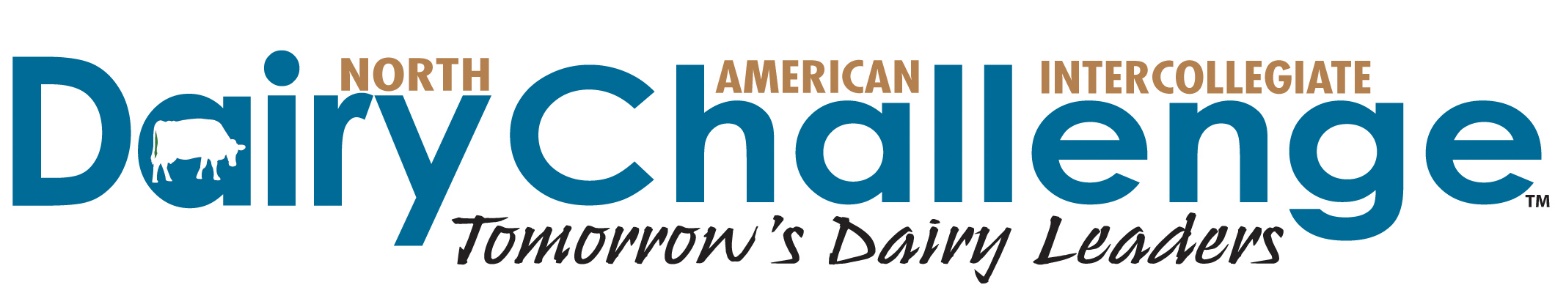 2017-2018 NAIDC In-Kind Sponsor Commitment FormNational Contest/Dairy Challenge AcademyApril 12-14, 2018 in Visalia, CAGo to www.dairychallenge.org for complete information about Dairy ChallengeYes, we will support NAIDC by providing the following in-kind contribution:  Donated item/product: _______________________________________________________________________Estimated value of donation:  $__________________Donation details (delivery, storage, etc.) ___________________________________________________________________________________________________________________________________________________Company Name to Be Listed on Sponsor Recognition: ___________________________________________Contact Name ____________________________________________________Title______________________________Address ___________________________________________________________________________________________
City ___________________________________________________________State________ Zip Code ______________Telephone__________________________________________________________________  Email ______________________________________________________________________Please return form by March 15 to:	NAIDC3310 Latham DriveMadison, WI  53713   	PH:  608-224-0400    FX:  608-224-0300    EM:  naidc@wdexpo.com